ОглядЗгідно з інформацією, що міститься в останній Зеленій книзі ЄФО та Міністерства освіти і науки (МОН), яка була презентована для українських зацікавлених осіб у сфері ПОН на форумі високого рівня щодо політики у цій сфері (Київ, 3-4 квітня 2017 р.), на шляху до децентралізації української системи ПОН існує багато викликів (). Одним з таких ключових викликів є ефективна інституційна реформа, що є необхідною передумовою для здійснення політичної, адміністративної та фіскальної децентралізації державної політики у сфері ПОН у країні. Ці питання також обговорювалися на робочій зустрічі, організованій ЄФО, що відбулася 14 червня 2017 р. у м. Львові.У цьому зв’язку слід відзначити, що українські зацікавлені сторони у сфері ПОН чітко усвідомлюють, що теперішній процес передачі адміністративних і фінансових функцій з центрального рівня на місцеві слід змінити, і що необхідно паралельно з його виконанням здійснювати моніторинг функціонування такого процесу. Це питання є особливо актуальним у контексті поточної діяльності з впровадження нової законодавчої бази у сфері ПОН, оскільки передбачається, що у ній буде відображена ефективна й дієва модель децентралізації ПОН, спроможна сприяти соціально-економічному й регіональному розвитку країни. Головна мета децентралізації ПОН – зробити систему ПОН такою, що відповідає реаліям сьогодення, та привабливою на державному, регіональному й місцевому рівнях.  З одного боку, центральному уряду та органам державної влади нижчих рівнів (органам, що проводять державну політику на обласному, районному рівнях та на рівні об’єднаних територіальних громадах) необхідно мати чіткі повноваження та право голосу відповідно до визначених ролей для прийняття рішень щодо управління й фінансування регіональних мереж шкільної ПОН, а також щодо консультування з питань, пов’язаних з ними. З іншого боку, таким регіональним і місцевим органам державної влади необхідно мати відповідні фінансові й людські ресурси для забезпечення визначеного для них рівня самостійності та використовувати свої аналітичні, управлінські, консультативні, дорадчі спроможності та/чи спроможності з організації мереж для залучення приватного сектору у сферу ПОН. Це має підкріплюватися механізмами забезпечення прозорості й підзвітності, що є ключовими принципами концепції належного державного управління ПОН на усіх рівнях, яку прийнято за основу для впровадження процесів децентралізації ПОН у країні.Розподіл політичних і технічних задач, які стосуються головним чином адміністративних та управлінських спроможностей, на практиці являє собою комплексний перерозподіл ролей та обов’язків між відповідними вертикальними й горизонтальними рівнями державного управління. Він має супроводжуватися адаптацією старих механізмів під нові, сучасні механізми встановлення правил, прийняття рішень та фінансування, а також створенням нових механізмів координації політики у сфері ПОН для забезпечення участі регіонів у прийнятті рішень. Впровадження інституційної, фінансової та інформаційної складових концепції належного державного управління ПОН на усіх рівнях сьогодні є ключовою задачею для реформування політики у сфері ПОН та системи ПОН в Україні. Мета та зміст заходуМетою заходу є надання інформації для потреб розробки політики для нового Закону про професійну освіту в Україні стосовно ролей та обов’язків регіональних рад з питань ПОН.Зміст:У рамках заходу передбачаються пленарні та групові обговорення, і він побудований на чотирьох основних складових:Презентація, обговорення та затвердження остаточної версії "Організаційних та функціональних методичних вказівок щодо регулювання статусу, реалізації повноважень і діяльності регіональних рад з питань ПОН в Україні".Ознайомлення з досвідом впровадження відповідних європейських і міжнародних практик щодо регіонального управління ПОН, а також ролями й результатами діяльності таких рад, що може посприяти їх ефективному впровадженню в українських умовах.Презентація методики, взятої за основу, та результатів аналізу потреб у навичках у будівельній галузі Львівської області як інформаційної основи для подальшої роботи над українською політикою у сфері ПОН та підтримки виконання ключових задач регіональними радами з питань ПОН.Визначення ключових елементів, що можуть бути прописані у Законі про ПОН, для удосконалення остаточного тексту, зокрема, у розділі, де йдеться про регіональні ради, передбачаючи при цьому спроможності, необхідні для професійного здійснення ними своїх повноважень.   В завершальній частині заходу буде узгоджено програму дій, розроблену спільно профільними міністерствами, регіональними адміністраціями, Державною службою зайнятості, установами, що спеціалізуються на навчанні навичкам, та соціальними партнерами, в якій визначені їх відповідні ролі та графік її реалізації.Участь у заході візьмуть приблизно 60 осіб: представники профільних міністерств, представники роботодавців на національному й регіональному рівнях, профспілок, Державної служби зайнятості, представники з регіонів, які відають питаннями ПОН, установ, що спеціалізуються на наданні ПОН, а також представники міжнародних організацій і держав-членів ЄС, українські та іноземні експерти, представники Представництва ЄС в Україні та інших організацій-донорів.Регіональне управління політикою та системою вдосконалення навичок у сфері ПОН в Україні: Роль та обов’язки (нових) регіональних рад з питань ПОН ПРЕМ’ЄР ГОТЕЛЬ "ДНІСТЕР ", ЛЬВІВ, 25 – 26 ЖОВТНЯ 2017 рокупорядОК деннИЙдень перший, середа, 25 жовтня 2017ДЕНЬ ДРУГИЙ, ЧЕТВЕР, 26 ЖОвтня 2017 Робота щодо подальшого спрямування діяльності продовжиться у рамках спеціальної робочої групи.НАЗВА ЗАХОДУ"Регіональне управління політикою та системою вдосконалення навичок у сфері ПОН в Україні: Роль та обов’язки (нових) регіональних рад з питань ПОН" МІСЦЕПрем’єр Готель "Дністер ", ЛьвівДАТИ25 – 26 жовтня 2017 р.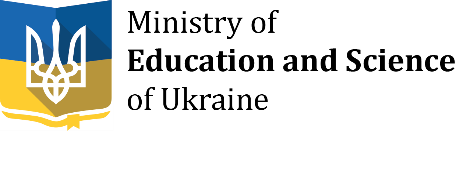 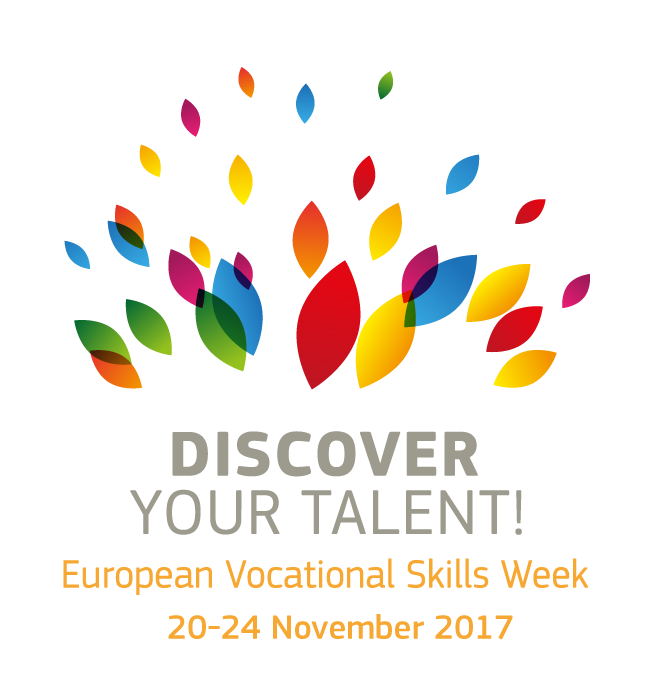 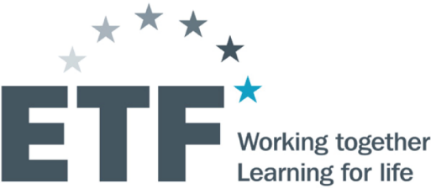 09:00 – 09:30Реєстрація учасниківВітальна кава09:30 – 10:00Відкриття, конференц-зал «Панорама»Децентралізація ПОН в Україні: шлях до ефективного регіонального управління ПОНГоловуюча: Анастасія Фетсі, ETFПавло Хобзей, Заступник Міністра освіти і науки УкраїниХуана Мера Кабейо, перший радник, керівник відділу «Економічне співробітництво, Соціальний та Регіональний розвиток» Представництва ЄС в УкраїніРостислав Замлинський,  Перший заступник голови Львівської ОДААнастасія Фетсі, ETFЗасідання I: Презентація організаційних і функціональних методичних вказівок щодо діяльності (нових) регіональних рад з питань ПОН10:00 – 11:15Настанови: інструмент для керування й координування робочих процедур, динаміки й напрацювань (нових) Регіональних рад з питань ПОН для підтримки їх статусу й управління, а також ефективної та результативної діяльності як самої Ради, так і окремих її членів (радників)Головуюча: Анастасія Фетсі, ETFПавло Хобзей, Заступник Міністра освіти і науки УкраїниРодіон Колишко, національний експертХосе Мануель Гелвін Аррібас, експерт з врядування і навчання впродовж життя, ETF11:15 – 11:45Перерва на каву Засідання II: Обговорення повноважень, робочих процедур, управління та інформації для забезпечення функціонування (нових) регіональних рад з питань ПОН11:45 – 13:00Обговорення у трьох робочих групах:Семінар A, конференц-зал «Лоббі»Планування і сфера компетенції членів РадСемінар B, конференц-зал «Олександр»Нетворкінг та комунікаціяСемінар C, конференц-зал «Панорама»Підзвітність та публічні консультації13:00 – 14:15Обідня перерваЗасідання III: Ознайомлення з міжнародним досвідом регіонального управління ПОН14:15 – 15:45Регіональне управління ПОН та роль Рад: європейський та міжнародний досвідПрезентації та обговорення в робочих групахІлдіка Патакі, Регіональний координатор,  Національний центр розвитку ПТОНГабріеле Марцано, експерт з розробки політик в сфері зайнятості, Департамент ПОН, Школа планування політик в сфері зайнятості та знань, Регіональна адміністрація регіону Емілія-РоманьяГанс Шустередер, Міжнародний експертМіхал Кубіш, представник PolishAid в Програмі "U LEAD with Europe"15:45 – 16:00 Перерва на каву 16:00 – 17:00Засідання IV: Презентація результатів аналізу галузевих потреб у навичках у Львові Головуючий: Хосе Мануель Гелвін Аррібас, ETFІрина Федець, національний експертОльга Лиса, національний експертВідкрита дискусія17:00Короткі підсумки Дня І та очікування щодо Дня ІІ19:30Вітальна вечеря:Зустріч у лоббі готелюПерехід пішки до ресторану Ратуша09:00 – 09:20Реєстрація учасниківВітальна каваЗасідання V: Доповіді та обговорення матеріалів, презентованих у День І 09:20 – 10:30Пленарні доповіді та спрямоване обговорення матеріалів, презентованих у День І10:30 – 11:00Перерва на кавуЗасідання VI: колективне обговорення питань, що стосуються (нових) регіональних рад з питань ПОН 11:00 – 12:30Українські та іноземні учасники: колективне обговорення питань, що стосуються (нових) регіональних рад з питань ПОН в Україні: законодавство про ПОН, сфера компетенції та роль (нових) регіональних рад з питань ПОН, необхідні спроможності, шлях до впровадженняПанельна дискусія, фасилітатор – Анастасія Фетсі, ETF12:30 Завершальне засідання з ключовою тезою та формулюванням конкретних наступних кроківЛілія Гриневич, Міністр освіти і науки УкраїниАнастасія Фетсі, Виконавчий керівник, ETF13:00Обідня перерва